      ОО « ФЕДЕРАЦИЯ  ФУТБОЛА  МИНСКОЙ  ОБЛАСТИ» 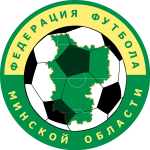 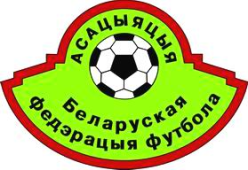 ПРОТОКОЛ №             		    Лига                                      Чемпионат и/или Кубок Минской области (нужное подчеркнуть)Команда «А»                                                                              / Команда «В»                                                                                    Дата                                               20       г.                                                                           Начало в                    ч.                    мин.Город                                                       Стадион                                                                    Результат                                  в пользу                                                                                  Освещение                                          Первой половины                            в пользу                                                               	       Кол-во зрителей                           челДоп. времени                            в пользу                                                                                   Серия .                         в пользу                                                                       Судья                                                                                                                           город                                                               Помощники   1.                                                                                                            город                                                               судьи	        2.                                                                                                             город                                                              Четвёртый судья                                                                                                         город                                                               Инспектор                                                                                                                    город                                                               Делегат                                                                                                                        город                                                               		                                                                  футболки                                                                Подпись представителя команды                                                  Подпись представителя команды                                                1. Предупреждения2. Удаления3. Примечания судьи матча                                                                                                                                                                  Травматические случаи	                                                                                                                            Подпись представителей команд                                                                                                                                           1                                                  Подпись судьи матча                                          		                                                                                                              2                                                  №Фамилия, имяголыминуты№Фамилия, имяголыминутыОфициальные представителиДолжностьОфициальные представителиДолжность№ заменяемого игрока№ заменяющего игрокаМин.№ заменяемого игрока№ заменяющего игрокаМин.№Фамилия, имяКомандаМин.Причина№Фамилия, имяКомандаМин.ПричинаФамилия, имя, командамин.Характер повреждения, предварительный диагноз, причинаКакая оказана помощь